Kedves első osztályos Tanuló!                                               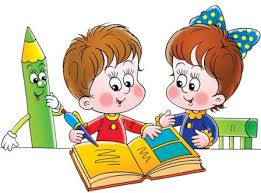 Hamarosan te is iskolánk első osztályos tanulója leszel. A közös munkához az alábbi tanszerekre lesz szükségünk: Tolltartó                                                                            3 db HB-s ceruza 2 db postairon (vastag)2 db zöld ceruzahegyező (tartályos)színes ceruzakészlet (12 darabos)1 db puha radír (2. félévtől)Írás:1. osztályos vonalazású füzet (3 db 14-32)Matematikanégyzetrácsos füzet (2 db)számolókorong (piros-kék)számolópálcika (1 csomag)logikai készlet (1 db)kétoldalú keret nélküli tükör (1 db)20 cm-es vonalzómérőszalag (1 db)2 db dobókockafelakasztható textilzsák a matematikai eszközök tárolásáraRajz, technika1 db névvel ellátott, beborított cipősdoboz1 csomag gyurma (fehér)12 gombos vízfesték4-es, 10-es ecset6-os tempera12 db-os zsírkrétaecsettál (legalább 2 dl-es)törlőrongypapírvágó olló (1 db)50 darab famentes rajzlap2 csomag írólap 10 különböző színű A4-es fénymásoló lap2 db A2-es színes fotókarton (ebből 1 fekete)6 db A4-es színes fotókarton (fekete, piros, zöld, sárga, kék)ragasztó stift (2 db)folyékony ragasztó (1 db)cellux ragasztó (1 db)Énekkottafüzet (1 db)Testneveléstornazsák2 pár fehér zoknifekete rövidnadrág2 db fehér póló1 db rövid sötét színű nadrág, szabadidőruházattornacipő (ne fekete talpú)kis törölközőMinden ruhadarabon, taneszközön legyen név, osztály.Egyéb sima füzet (4 db)napközis üzenő füzet (1 db bármilyen kis alakú füzet)A4-es sima füzet (1 db)A4-es gumis mappa (3 db)váltócipő (nem papucs)konyharuha a tízóraizáshozIdőpontok:Barátkozó: 2022. augusztus 30. 17:00, Budajenői Általános IskolaTanévnyitó: 2022. szeptember 1. 8:00.Sok szeretettel várunk az iskolában! Kálnay Adél: KöszöntőA nyár, a nyár, az elrepült,
a villanydrótra fecske ült,
készül már lassan messzire,
talán a világ végire.

Szállnak a napok, mint a szél,
kerengve hull már pár levél,
nekem is mindjárt menni kell,
nem cserélnék most senkivel!

Táskámban könyvek, füzetek,
vár rám egy pad és sok gyerek,
számok, betűk és dallamok...
Szervusz! Iskola! Itt vagyok!Szalai Borbála: Betűország kincseiSok újdonsült
kisdiáknak
kitárul egy új világ:
titokzatos
Betűország
ma nyitja meg kapuját.
Csodálatos
ez az ország,
gazdagsága rengeteg:
minden betű
kincset érő
titkokat is rejteget.
S, aki egyszer
megismeri
mind a betűk titkait
magáénak
tekintheti
Betűország kincseit.